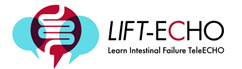 Clinic TemplateIMPORTANT: Please omit any PHI prior to submitting this form. Age: 
Presenting clinician: 
Presenting clinician contact information:Primary MD:						MD contact information:
-------------------------------------------------------------------------------------------------------------------------------
HPI: 

-------------------------------------------------------------------------------------------------------------------------------
PMH: 
-------------------------------------------------------------------------------------------------------------------------------PSH: -------------------------------------------------------------------------------------------------------------------------------Social History: -------------------------------------------------------------------------------------------------------------------------------Current intestinal anatomy (Please specify if small bowel is in continuity with colon, and percentage of colon): TPN (If yes, please specify volume and how many hours/day.  If possible, please attach a copy of most recent TPN order to this form, without PHI): -------------------------------------------------------------------------------------------------------------------------------Enteral (If yes, please specify formula and how many hours/day.): -------------------------------------------------------------------------------------------------------------------------------Current Vascular Access (type i.e Hickman vs. PICC vs. PORT and location): -------------------------------------------------------------------------------------------------------------------------------Current Enteral Access (i.e G tube/J tube): -------------------------------------------------------------------------------------------------------------------------------Parenteral Nutrition Complications (i.e loss of vascular access, line infections, liver dysfunction): -------------------------------------------------------------------------------------------------------------------------------Pertinent Physical Exam Findings: mark tubes, stomas, wounds, herniae, fistulae etc..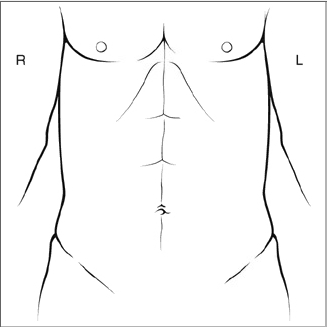 TPN Prescription If applicable, please include a screenshot or photograph of the patient’s TPN prescription and paste into the space below:Please compile and attach pertinent lab work, clinical photos (i.e abdominal wounds/ECF), or other documentation that will facilitate discussion regarding this case.  Please do not exceed 3 additional pages of supplemental information outside of this form.  